Publicado en  el 01/04/2015 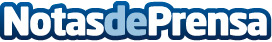 Un sensor óptico medirá la contaminación atmosférica urbana producida por los vehículosDatos de contacto:Nota de prensa publicada en: https://www.notasdeprensa.es/un-sensor-optico-medira-la-contaminacion_1 Categorias: Automovilismo Industria Automotriz Innovación Tecnológica http://www.notasdeprensa.es